Педагогический состав МБОУ АСШ №3, осуществляющий образовательную деятельность с использованием ресурсов центра "Точки роста"№ п/пФамилия , имя, отчествоЗанимаемая должность в центре «Точка роста»Уровень образованияКвалификацияНаименование направления подготовки и (или) специальностиУчёная степеньУчёное званиеПовышение квалификации и (или) профессиональная переподготовкаОбщий стажСтаж работы по специальностиПреподаваемые учебные предмеиы, курсы, дисциплины (модули) в центре «Точка роста»Мордовцева Светлана Геннадьевна 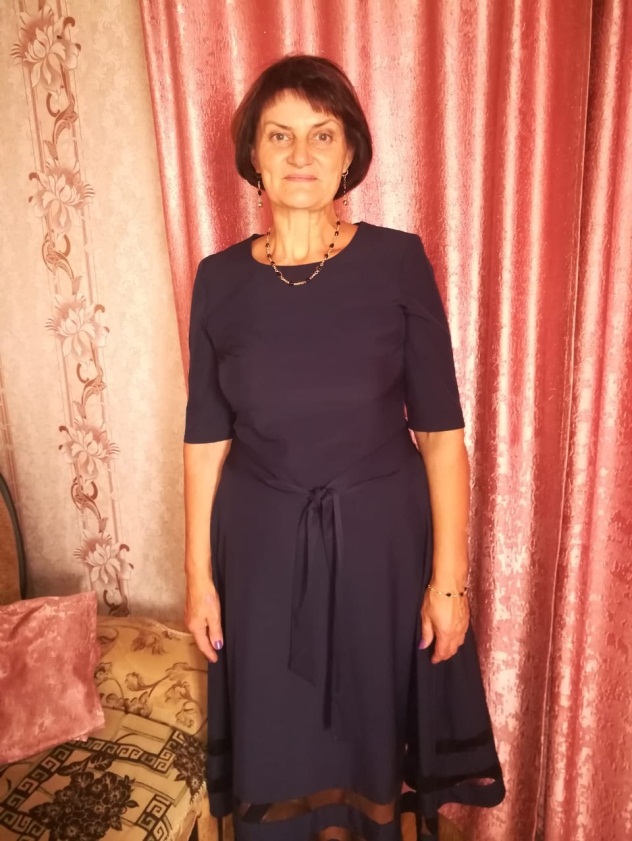 Руководитель центра «Точка роста»высшееУчитель математики и физикиМатематика и физикаНе имеетНе имеет2022г. Дополнительная профессиональная программа (повышение квалификации) «Использование современного учебного оборудования в центрах образования естественно-научной и технологической направленностей «Точка роста»»3635Физика «Физика в быту»Московченко Вера Владимировна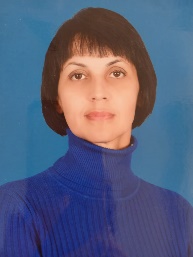 Педагог центра «Точка роста»высшееУчитель биологии, химии, физической культурыБиология, химия, физическая культураНе имеетНе имеет2022г. Дополнительная профессиональная программа (повышение квалификации) «Использование современного учебного оборудования в центрах образования естественно-научной и технологической направленностей «Точка роста»»2725Химия «Химия вокруг нас», «Химия в профессиях»Арцибеева Алеся Александровна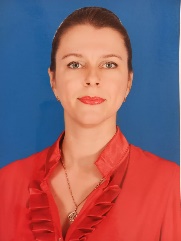 Педагог центра «Точка роста»ВысшееУчитель английского языкаУчитель английского языка; специальность:иностранный языкНе имеетНе имеет «Методика преподавания курса «Шахматы» в общеобразовательных организациях в рамках ФГОС»(ООО «Центр повышения квалификации и переподготовки «Луч знаний»),2022г.«Формирование профессиональной компетентности педагога дополнительного образования в контексте концепции развития дополнительного образования детей и профессионального стандарта», 2022г.2020Курсы дополнительного образования: «Ферзь», «Белая ладья»Сенькина Лариса Александровна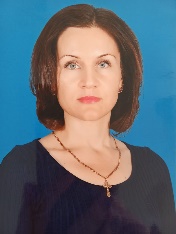 Педагог центра «Точка роста»ВысшееУчитель начальных классовУчитель начальных классовНе имеетНе имеетГБУ ДПО РО РИПК и ППРО, «Цифровые образовательные ресурсы, онлайн-сервисы и платформы для организации дистанционного образования»;ООО «Высшая школа делового администрирования», «Организация образовательного процесса для обучающихся с ОВЗ в условиях реализации ФГОС: инклюзивное образование, индивидуальный план, адаптированные образовательные программы»;ООО «Высшая школа делового администрирования», «Формирование профессиональной компетентности учителя начальных классов в соответствии с ФГОС НОО третьего поколения»;ФГАОУ ДПО «Академия реализации государственной политики и профессионального развития работников образования Министерства просвещения РФ», «Реализация требований обновлённых ФГОС НОО, ФГОС ООО в работе учителя»;2424ООО «Институт развития образования, повышения квалификации и переподготовки» , «Воспитательная работа, дополнительное образование, внеурочная деятельность как организация образовательного процесса ФГОС»Кондрашова Яна Олеговна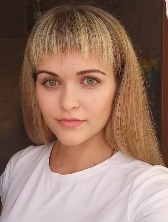 Педагог центра «Точка роста»Высшее Учитель биологии,Педагог
дополнительн
ого
образованияУчитель биологии,Педагог
дополнительн
ого
образованияНе имеетНе имеетООО «Высшая школа делового администрирования», «Внеурочная деятельность в соответствии с требованиями ФГОС общего образования: проектирование и реализация»11Биология 5-7 классы,Курс внеурочной деятельности «Тайна природы» 5-6 классыКорчмина Светлана Егоровна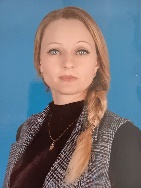 Педагог  центра «Точка роста»СПОУчитель начальных классовУчитель начальных классовНе имеетНе имеетООО «Высшая школа делового администрирования», «Внеурочная деятельность в соответствии с требованиями ФГОС общего образования: проектирование и реализация»;ООО «Высшая школа делового администрирования», «Методика обучения в начальной школе игре в шахматы в рамках реализации ФГОС НОО»;66Курс внеурочной деятельности «Шахматы»